เอกสารรายงานผลการดำเนินงานของกิจกรรมที่สอดคล้องกับการเสริมสร้างค่านิยมหลักของคนไทย 12 ประการ ชื่อกิจกรรมหลัก พัฒนาจิตตามแนววิถีพุทธ๑  วัตถุประสงค์1.1 เพื่อให้นักเรียนได้รับการพัฒนาคุณธรรม  จริยธรรม  และคุณลักษณะอันพึงประสงค์ตามที่พระราชบัญญัติการศึกษาแห่งชาติ พ.ศ.2532  กำหนดไว้2.2 เพื่อให้บุคลากรในโรงเรียนเป็นกัลยาณมิตรแก่กันและกันโดยใช้วิถีพุทธช่วยกล่อมเกลา2.3 เพื่อให้ผู้บริหาร ครู นักเรียน  เป็นแบบอย่างที่ดีของชุมชนและสังคม ๒ วิธีการดำเนินงาน 	2.๑  เสนอโครงการ	2.๒  ขออนุมัติโครงการ	2.๓  แต่งตั้งคณะกรรมการ	2.๔  ดำเนินงานตามโครงการ โดยมีกิจกรรมดังนี้ ก่อนเข้าเรียน เช้า บ่าย และวันสุดสัปดาห์  ทั้งครู และ นักเรียน จะต้องบริหารจิต เจริญปัญญา โดยใช้กิจกรรมสวดมนต์ไหว้พระ  แผ่เมตตา  ทำสมาธิระลึกถึงชาติ  ศาสนา  พระมหากษัตริย์ ทุกวัน  และในทุกๆครั้งที่จัดกิจกรรมคุณครูและสภานักเรียนจะจัดเวรกันให้ความรู้เกี่ยวกับการปฏิบัติตนตามแบบอย่างค่านิยม 12 ประการ พร้อมทั้งสอดแทรกแนวคิดพระราชดำรัสของในหลวงหรือคุณธรรมต่างๆ วันละ 1 เรื่องทุกวัน หลังจากที่ฟังจบก็จะมีการสุ่มนักเรียน ให้ออกมานำเสนอเรื่องที่ได้ฟังนั้นนำไปปรับใช้ในชีวิตประจำวันอย่างไร  นอกจากนี้นักเรียนทุกคนจะต้องฝึกกริยามารยาทให้เป็นผู้ที่ยิ้มง่าย ไหว้สวย  กราบงาม ทุกๆครั้งที่เข้ากิจกรรม 	2.๕  นิเทศ  ติดตามผล	2.๖  สรุป  ประเมินผล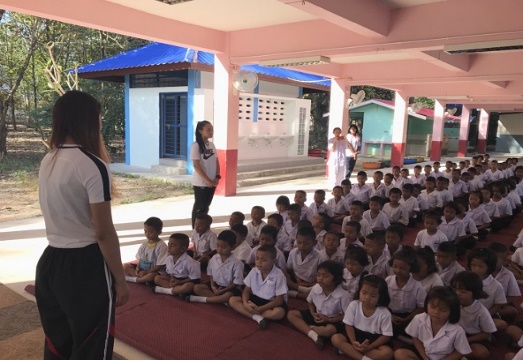 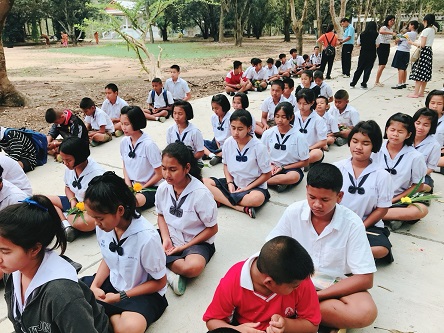 3 ผลการดำเนินงาน 	3.1 นักเรียนได้รับการพัฒนาคุณธรรม  จริยธรรม  และคุณลักษณะอันพึงประสงค์ตามที่พระราชบัญญัติการศึกษาแห่งชาติ พ.ศ.2532  กำหนดไว้ ร้อยละ 1003.2 บุคลากรในโรงเรียนเป็นกัลยาณมิตรแก่กันและกัน3.3 ผู้บริหาร ครู นักเรียน  เป็นแบบอย่างที่ดีของชุมชนและสังคม	กิจกรรมหลักที่ ๑ ดำเนินการสอดคล้อง	 ครบ 	๑๒ ประการ		 ไม่ครบ               ผู้รายงานข้อมูล						     ผู้รับรองข้อมูล           (นางสาวสุนิสา พลานุ)			                        (นายนรินทร์ นิพิฐพงษ์)ผู้รับผิดชอบโครงการโรงเรียนบ้านคลองตะเคียน		      ตำแหน่ง ผู้อำนวยการโรงเรียนบ้านคลองตะเคียน          โทร . 06-32323188 			                                    โทร. 09-44811089